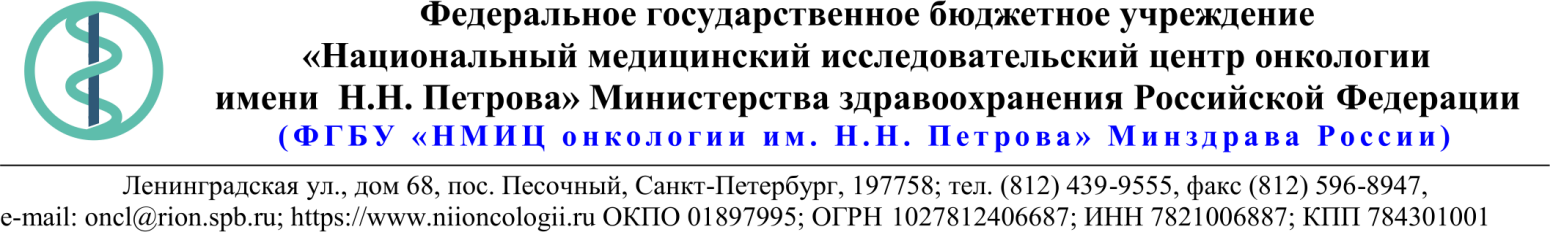 18.Описание объекта закупкиТЕХНИЧЕСКОЕ ЗАДАНИЕна выполнение работ по настройке IP АТС и голосового шлюзаМесто выполнения работ:ФГБУ «НМИЦ онкологии им. Н.Н. Петрова» Минздрава России197758, Россия, г. Санкт-Петербург, пос. Песочный, ул. Ленинградская, дом 68.Описание существующей конфигурации:В настоящее время услуги городской телефонной связи для «НМИЦ онкологии им. Н.Н. Петрова» Минздрава России предоставляются ПАО «Ростелеком» по цифровому потоку Е1. Данный поток Е1 позволяет осуществлять только 30 одновременных телефонных соединений (как исходящих, так и входящих). По данному потоку осуществляются все звонки по всем городским номерам, используемым «НМИЦ онкологии им. Н.Н. Петрова» Минздрава России. Большую часть ёмкости потока Е1 занимают звонки, связанные с работой call-центра (городской номер 439-95-55). В связи с постоянным увеличением потока звонков, участились случаи перебоев в телефонной связи Учреждения (внешние абоненты не могут дозвониться на номер 439-95-55, внутренние абоненты не могут осуществить исходящие звонки). Обоснование для выполнения работ:В связи с недостаточной емкостью - в 30 одновременных телефонных соединений, необходимо осуществить перенос исходящих и входящих звонков (связанных с работой call-центра) по номеру 439-95-55 на новый канал связи SIP-транк, предоставляемый ПАО «Ростелеком». Работы необходимо выполнить без нарушения текущего режима работы call-центра.Оборудование и программное обеспечение Заказчика:голосовой шлюз Cisco 2901; программная IP АТС Cisco CUCM.Задачи:обеспечить приём по каналу SIP-транк от ПАО «Ростелеком» входящих телефонных вызовов на номер 439-95-55;Обеспечить направление исходящих голосовых вызовов от операторов call-центра «НМИЦ онкологии им. Н.Н. Петрова» Минздрава России в канал SIP-транк, с указанием исходящего номера 439-95-55.Исходные данные от ПАО «Ростелеком»:Таблица настроек для SIP-УПАТС:Нумерация УПАТС (812) 439-95-55;Формат № А +78124399555;формат № В  ХХХХХХХ (7-знаков местный СПб);м/г (8)хххххххххх (11 знаков);кодеки G711A  и  G711U.Выполняемые работы: На голосовом шлюзе Cisco 2901 Заказчика:настроить режим CUBE (Cisco Unified Border Element) - пограничного контроллера сессий для канала SIP-транка;прописать корректные dial-peer'ы в сторону оборудования ПАО «Ростелеком»; провести необходимую корректировку dial-peer в сторону CUCM Заказчика;обеспечить обработку префикса, указывающего на необходимость переадресации данного вызова в канал SIP-транк.На IP АТС Cisco CUCM Заказчика:настроить корректную выдачу вызывающего телефонного номера для исходящего звонка, добавить к вызываемому телефонному номеру префикс, указывающий на необходимость переадресации данного вызова в канал SIP-транк.Требуемый результат работ:В результате выполненных работ должна быть обеспечена маршрутизация как входящих, так и исходящих вызовов call-центра по номеру 439-95-55 через канал SIP-транк, без использования городской телефонии, предоставляемой ПАО «Ростелеком» по цифровому потоку Е1.28.10.2020 № 10.7-05/1103Ссылка на данный номер обязательна!Запрос о предоставлении ценовой информациидля нужд ФГБУ «НМИЦ онкологии им. Н.Н. Петрова» Минздрава РоссииСтруктура цены (расходы, включенные в цену товара/работы/услуги) должна включать в себя:1)	стоимость товара/работы/услуги; 2)	стоимость упаковки товара;3)	стоимость транспортировки товара от склада поставщика до склада покупателя, включающая в себя все сопутствующие расходы, а также погрузочно-разгрузочные работы;4)	расходы поставщика на уплату таможенных сборов, налоговых и иных обязательных платежей, обязанность по внесению которых установлена российским законодательством;5)  все иные прямые и косвенные накладные расходы поставщика/подрядчика/исполнителя, связанные с поставкой товара/выполнением работ/оказанием услуг и необходимые для надлежащего выполнения обязательств.Сведения о товаре/работе/услуге: содержатся в Приложении.Просим всех заинтересованных лиц представить свои коммерческие предложения (далее - КП) о цене поставки товара/выполнения работы/оказания услуги с использованием прилагаемой формы описания  товара/работы/услуги и направлять их в форме электронного документа, подписанного квалифицированной электронной цифровой подписью (электронная цифровая подпись должна быть открепленной, в формате “sig”) по следующему адресу: 4399541@niioncologii.ru.Информируем, что направленные предложения не будут рассматриваться в качестве заявки на участие в закупке и не дают в дальнейшем каких-либо преимуществ для лиц, подавших указанные предложения.Настоящий запрос не является извещением о проведении закупки, офертой или публичной офертой и не влечет возникновения каких-либо обязательств заказчика.Из ответа на запрос должны однозначно определяться цена единицы товара/работы/услуги и общая цена контракта на условиях, указанных в запросе, срок действия предлагаемой цены.КП оформляется на официальном бланке (при наличии), должно содержать реквизиты организации (официальное наименование, ИНН, КПП - обязательно), и должно содержать ссылку на дату и номер запроса о предоставлении ценовой информации. КП должно содержать актуальные на момент запроса цены товара (работ, услуг), технические характеристики и прочие данные, в том числе условия поставки и оплаты, полностью соответствующие указанным в запросе о предоставлении ценовой информации.В КП должно содержаться однозначное указание на то, что предлагаемые товары (работы, услуги) полностью и по всем запрошенным характеристиками соответствуют описанию объекта закупки, содержащемуся в запросе о предоставлении ценовой информации, выраженное одним из следующих способов: - указанием в КП соответствующего запросу описания товара (работы, услуги)- подтверждением в тексте КП намерения поставки товара (выполнения работы, услуги) на условиях, указанных в запросе, в случае заключения контракта.1.Наименование ЗаказчикаФГБУ "НМИЦ онкологии им. Н.Н. Петрова" Минздрава России2.Наименование объекта закупкиВыполнение работ по настройке IP АТС и голосового шлюза 3.Коды ОКПД2 / КТРУ62.03.12.1104.Место исполнения обязательств (адрес поставки, оказания услуг, выполнения работ)197758, Россия, г. Санкт- Петербург, п. Песочный, ул. Ленинградская, дом 685.АвансированиеНе предусмотрено6.Срок окончания действия договора (контракта)10.12.20207.Установление сроков исполнения обязательств контрагентомУстановление сроков исполнения обязательств контрагентом7.1Срок начала исполнения обязательств контрагентом:С момента подписания Контракта7.2Срок окончания исполнения обязательств контрагентом не позднееВ течение 5 рабочих дней с момента заключения Контракта7.3Периодичность выполнения работ, оказания услуг либо количество партий поставляемого товаров: (обязательства контрагента)Не предусмотрено8.ОплатаВ течение 30 (тридцати) календарных дней с момента подписания Покупателем универсального передаточного документа (УПД).9.Документы, которые должны быть представлены поставщиком (подрядчиком, исполнителем) вместе с товаром (результатом выполненной работы, оказанной услуги)Акт выполненных работ10.Специальное право, которое должно быть у участника закупки и (или) поставщика (подрядчика, исполнителя) (наличие лицензии, членство в саморегулируемой организации и т.п.)Не предусмотрено11.Дополнительные требования к участникам закупки (при наличии таких требований) и обоснование этих требованийНе предусмотрено12.Срок действия гарантии качества товара (работы, услуги) после приемки ЗаказчикомНе предусмотрено13.Размер обеспечения гарантийных обязательств (до 10% НМЦК)Не предусмотрено14.Предоставляемые участникам закупки преимущества в соответствии со статьями 28 и 29 Закона № 44-ФЗНе предусмотрено15.Запреты, ограничения допуска, условия допуска (преференции) иностранных товаровНе предусмотрено16.Страна происхождения (указывается участником в заявке, коммерческом предложении)Не предусмотрено17.Количество и единица измерения объекта закупки1 усл. ед.IP адрес УПАТС (клиент)Шлюз УПАТС (клиент)IP SBC (ПАО «Ростелеком»)IP адрес IP шлюза для SBC (ПАО «Ростелеком»)10.99.128.10610.99.128.10510.98.120.5410.98.120.49